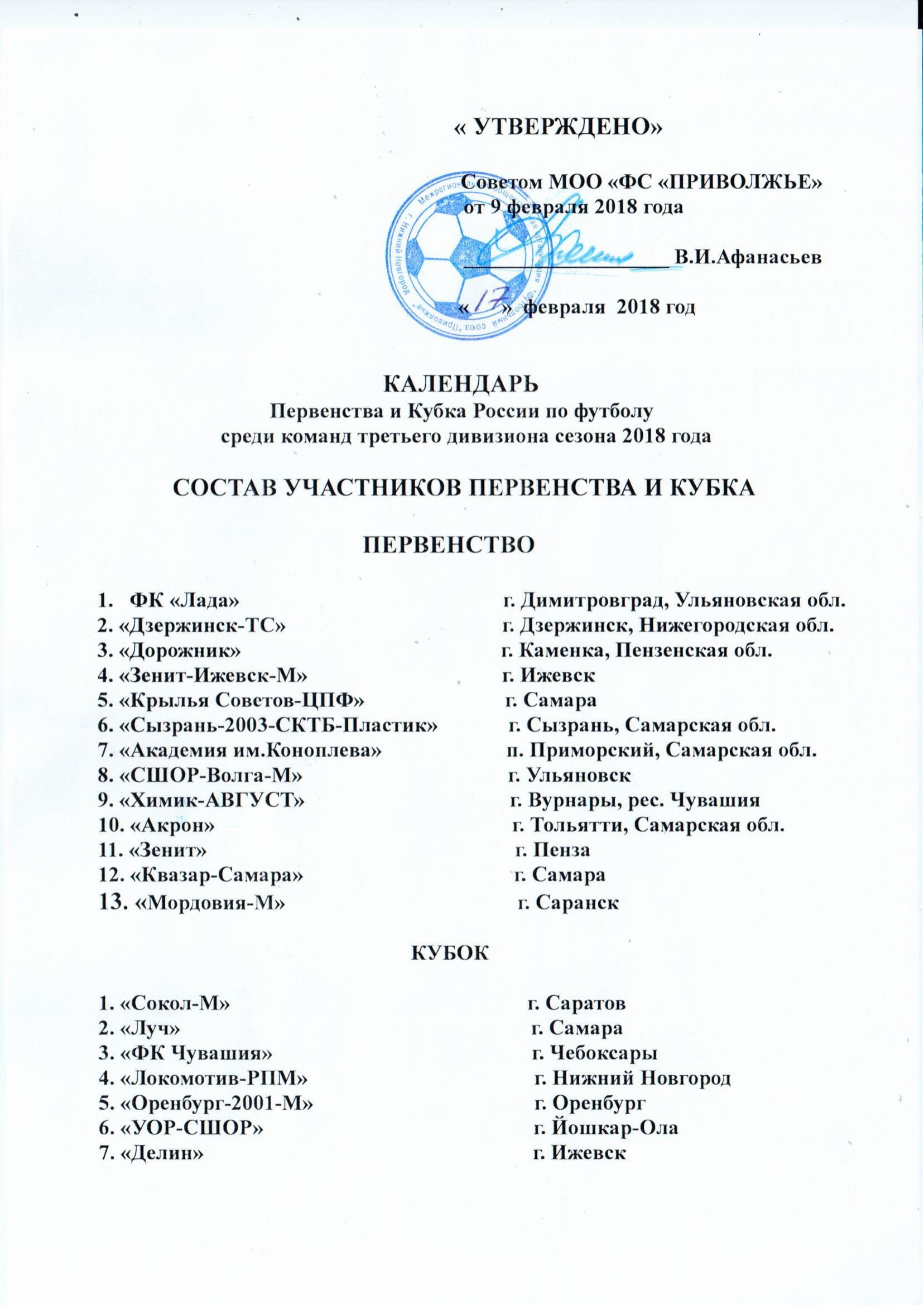 Первый круг                                   1  ТУР   21  апреля (суббота)                    1.  «Зенит-Ижевск-М»  - Сызрань-2003-СКТБ-Пластик2. «СШОР-Волга-М» - Зенит (П)3. «Акрон» - ФК «Лада»                                                           4. «Крылья Советов-ЦПФ - «Химик-АВГУСТ»                                             22 апреля (воскресенье)      5. «Мордовия-М» - «Дзержинск-ТС»6. «Квазар-Самара» - «Дорожник»                                        2  ТУР  29  апреля (воскресенье)7. «Дорожник» - «Крылья Советов-ЦПФ»8. «Дзержинск-ТС» - « Квазар-Самара»9. « Мордовия -М» - ФК «Лада»10. «Зенит»(П) - «Акрон»11. «Сызрань-2003-СКТБ-Пластик»  - «СШОР-Волга-М»   12. «Академия» - «Зенит-Ижевск-М»        перенос !                               КУБОК    2  мая (среда)                                      3  ТУР    5  мая  (суббота)     13. «Акрон»- «Сызрань-2003-М-СКТБ-Пластик»14. «Зенит»(П) - «Мордовия-М»                                                          15. ФК «Лада» - «Квазар-Самара»16. «Крылья Советов-ЦПФ – «Дзержинск-ТС»17. «Химик-АВГУСТ» - «Дорожник»                                             6  мая (воскресенье)                                                                                            18. «Академия» - «СШОР -Волга-М»                                                 4  тур  12 мая (суббота)                          19. «Дзержинск-ТС» - «Химик-АВГУСТ»20. «ФК «Лада» - «Крылья Советов-ЦПФ»21. «Квазар-Самара»  - «Зенит» (П)22. «Сызрань-2003-СКТБ -Пластик» - «Мордовия-М»23. «Академия» - «Акрон»24. «СШОР-Волга-М» - Зенит-Ижевск-М                                                                                  кубок 16 мая (среда)                                     5  тур  19 мая (суббота)             25. «Зенит-Ижевск-М» - «Акрон»26. «Мордовия-М» - «Академия»27. «Квазар-Самара» - Сызрань-2003-СКТБ-Пластик»28. «Зенит»(П) - «Крылья Советов-ЦПФ»29. «Химик-АВГУСТ» - ФК «Лада»30. «Дорожник» - «Дзержинск-ТС»                                          6  тур  26  мая (суббота)        31. ФК «Лада» - «Дорожник»32.  «Химик-АВГУСТ» - «Зенит»(П)33. «Сызрань-2003-СКТБ-Пластик» - «Крылья Советов-ЦПФ»                                                       34. «Академия» - «Квазар-Самара»35. «Зенит-Ижевск-М» - «Мордовия-М»36. «Акрон» - «СШОР-Волга-М»                                         кубок    30 мая (среда)                                      7  тур  2  июня (суббота)  37. «Сызрань-2003-СКТБ-Пластик» - ФК «Лада»38. «Академия»- «Дзержинск-ТС»39. «СШОР-Волга-М» - «Химик_АВГУСТ»40. «Акрон» - «Крылья Советов-ЦПФ»41. «Мордовия-М» - «Квазар-Самара»                                  3  июня  (воскресенье)42. «Зенит-Ижевск-М» - «Дорожник»                            8  тур   9 июня (суббота)43. «Дзержинск-ТС» - «Зенит»(П)44. «Дорожник» - «Сызрань-2003-СКТБ-Пластик»45. «Химик-АВГУСТ» - «Академия»46. «Крылья Советов-ЦПФ» - «Зенит-Ижевск-М»47. «Квазар-Самара» - «СШОР-Волга-М»48. «Мордовия-М» - «Акрон»                        кубок      12  июня (вторник)                               9  тур   11  июля (среда)          49. «Квазар-Самара» - «Акрон»50. «СШОР-Волга-М» - «Крылья Советов-ЦПФ»51. «Химик-АВГУСТ» - «Зенит-Ижевск-М»52. «Дорожник» - «Академия»53.  ФК «Лада» - « Зенит»(П)54. «Дзержинск-ТС» - «Сызрань-2003-СКТБ-Пластик»                           10  тур  14  июля  (суббота)  55. «Мордовия-М» - «СШОР-Волга-М»56. «Квазар-Самара» - «Зенит-Ижевск-М»57. «Крылья Советов-ЦПФ» - «Академия»58. «Химик-АВГУСТ» - «Сызрань-2003-СКТБ-Пластик»59. ФК «Лада» - «Дзержинск-ТС»                                      15  июля (воскресенье) 60. «Зенит-Ижевск-М» - «Дорожник»                                                                                   кубок   18  июля (среда)                           11  тур   21  июля (суббота)                       61. «Крылья Советов-ЦПФ» - «Мордовия-М»62. «Химик-АВГУСТ» - «Акрон»63. «Дорожник» - СШОР-Волга-М»64. «Дзержинск-ТС» - «Зенит-Ижевск -М»65. ФК «Лада» - «Академия»66. «Зенит» (П) – «Сызрань-2003-СКТБ-Пластик»                            кубок   25  июля (среда)                            12  тур  28  июля  (суббота)               67. «Академия» - «Зенит»(П)68. «Зенит-Ижевск-М» - ФК «Лада»69. «СШОР-Волга-М» - «Дзержинск-ТС»70. «Мордовия-М» - «Химик-АВГУСТ»71. «Квазар-Самара» - «Крылья Советов-ЦПФ»                                              29 июля (воскресенье)     72. «Акрон» - «Дорожник»                                                13  тур  4  августа    73. «Химик-АВГУСТ» - «Квазар-Самара»74. «Дорожник» - «Мордовия-М»75. «Дзержинск-ТС» - «Акрон»76. ФК «Лада» - «СШОР-Волга-М»77. «Зенит»(П) – «Зенит-Ижевск-М»78. «Сызрань-2003-СКТБ-Пластик» - «Академия»                                       кубок   8 августа (среда)                                     Второй  круг                                        14  тур 11 августа (суббота)   79. «Академия» - «Сызрань-2003-СКТБ-Пластик»80. «Зенит-Ижевск-М» - «Зенит(П)81. «СШОР-Волга-М» - ФК «Лада»82. «Акрон» - «Дзержинск-ТС»83. «Мордовия-М» - «Дорожник»84. «Квазар-Самара» - «Химик-АВГУСТ»                                              кубок   15  августа (среда)                                         15  тур  18  августа (суббота)     85. «Крылья Советов-ЦПФ» - «Квазар-Самара»86. «Химик-АВГУСТ» - «Мордовия-М»87. «Дорожник» - «Акрон»     88. ФК «Лада» - «Зенит-Ижевск-М»89. «Зенит»(П) - «Академия»90. «Дзержинск-ТС» - «СШОР-Волга-М»                                      кубок  22  августа (среда)                          16  тур 25 августа (суббота)91. «Сызрань-2003-СКТБ-Пластик» - «Зенит(П)92. «Академия» - ФК «Лада»93. «Зенит-Ижевск-М» - «Дзержинск-ТС»94. «СШОР-Волга-М» - «Дорожник»95. «Акрон» - «Химик-АВГУСТ»96. «Мордовия-М» - «Крылья Советов-ЦПФ»                                        17  тур  1 сентября (суббота)   97. «Дзежинск-ТС» - ФК «Лада»98. «Зенит»(П) - «Дорожник»99. «Сызрань-2003-СКТБ-Пластик» - «Химик-АВГУСТ»100. «Академия» - «Крылья Советов-ЦПФ»101. «Зенит-Ижевск-М» - «Квазар-Самара»102. «СШОР-Волга-М» - «Мордовия-М»                                                                            кубок  5 сентября  (среда)                        18  тур  8  сентября  (суббота)    103. «Зенит»(П)- ФК «Лада»  104. «Сызрань-2003-СКПД-Пластик» - «Дзержинск-ТС»105. «Академия» - «Дорожник»           106. «Зенит-Ижевск-М» - «Химик-АВГУСТ»    107. «Крылья Советов-ЦПФ» - «СШОР-Волга-М»108. «Акрон» - «Квазар-Самара»                                                                         19  тур  15  сентября (суббота)109. «Акрон» - «Мордовия-М»  110. «СШОР_Волга-М» - «Квазар- «Самара»111. «Зенит-Ижевск-М» - «Крылья Советов-ЦПФ»112. «Академия» - «Химик-АВГУСТ»                                      113. «Сызрань-2003-СКТБ-Пластик» - «Дорожник»   114. «Зенит»(П) - «Дзержинск-ТС»                      кубок 19 сентября (среда)                   20  тур 22  сентября (суббота)115. ФК «Лада» -  «Сызрань-200-СКТБ-Пластик»   116. «Квазар-Самара» - «Мордовия-М»  117. «Крылья Советов-ЦПФ» - «Акрон»    118. «Химик-АВГУСТ» - «СШОР-Вола-М»      119. «Дорожник» - «Зенит-Ижеевск-М»  120. «Дзержинск-ТС» - «Академия»                                              21  тур    26 сентября (среда)                    121. «СШОР-Волга-М» - «Акрон»112. «Мордовия-М» - «Зенит-Ижевск-М»                123. «Квазар-Самара» - «Академия»124. «Крылья Советов-ЦПФ» - «Сызрань-2003-СКТБ-Пластик»125. «Зенит»(П) - «Химик-АВГУСТ»126. «Дорожник» - ФК «Лада»                                     22 тур  29  сентября  (суббота)                                         127. «Дорожник» - «Дзержинск-ТС»                                                                          128. «Химик-АВГУСТ» - ФК «Лада»129  «Зенит»(П) - «Крылья Советов-ЦПФ»130. «Квазар-Самара» - «Сызрань2003-СКТБ-Пластик»131. «Мордовия-М» - «Академия»      132  «Акрон» - «Зенит-Ижевск-М»                                     кубок   3  октября  (среда)                          23  тур  10  октября (среда)133. «СШОР-Волга-М» - «Зенит-Ижевск-М»   134. «Акрон» - «Академия»  135. «Мордовия-М» - «Сызрань-2003-СКТБ-Пластик»136. «Зенит»(П) - « Квазар-Самара»   137. «Крылья Советов-ЦПФ» - ФК «Лада»138. «Химик-АВГУСТ» - «Дзержинск-ТС»                           24  тур  13 октября  (суббота)139. «Дорожник» - «Химик-АВГУСТ»                         140. «Дзержинск-ТС» - «Крылья Советов-ЦПФ»  141. «Квазар-Самара» - ФК «Лада»                     142. «Мордовия-М» - Зенит»-(П)   143. « Сызрань-2003-СКТБ-Пластик» - «Акрон»   144. «СШОР-Волга-М - «Академия»                                                             кубок  финал  17 октября (среда)                                   25  тур  20  октября  (суббота)      145. «Зенит-Ижевск-М» - «Академия»   146. «СШОР-Волга-М» - «Сызрань-2003-СКТБ-Пластик»   147. «Акрон» - «Зенит»(П)  148. «ФК «Лада» - «Мордовия-М»   149. «Квазар-Самара» - «Дзержинск-ТС»  150. «Крылья Советов-ЦПФ» - «Дорожник»                                 26  ТУР   24  октября  (среда)  151. «Химик-АВГУСТ» - «Крыль Советов-ЦПФ»152. «Дорожник» - «Квазар-Самара»   153. «Дзержинск-ТС» - «Мордовия-М»   154. ФК «Лада» - «Акрон»     155. «Зенит»(П) - «СШОР-Волга-М»      156. «Сызрань-2003-СКТБ-Пластик» - «Зенит-Ижевск-М»                          кубок финал  28  октября  (воскресенье)      